Supporting Information forMahmoud Amr1, M.Sc., Alia Mallah1, B.Sc., Haneen Abu-Sharkh2, B.Sc., Bernard Van Wie2, Ph.D., Arda Gozen3, Ph.D., Juana Mendenhall4, Ph.D., Vincent Idone5, Ph.D., Edwin Tingstad6, MD, and Nehal I. Abu-Lail1, *, Ph.D.1) Department of Biomedical Engineering and Chemical Engineering, The University of Texas at San Antonio, San Antonio, Texas, 78249, 2) Gene and Linda Voiland School of Chemical Engineering and Bioengineering, Washington State University, Pullman, Washington, 99164, 3) Department of Mechanical Engineering, Washington State University, Pullman, Washington, 99164, 4) Department of Chemistry, Morehouse College, Atlanta, Georgia, 30314, 5) Regeneron Pharmaceuticals Inc, Tarrytown, New York, 10591, and 6) Inland Orthopedic Surgery and Sports Clinic, Pullman, Washington, 99163.Running head title: Nutraceuticals and osteoarthritis*Corresponding Author: Nehal I. Abu-Lail, One UTSA Circle, Department of Biomedical Engineering and Chemical Engineering, The University of Texas at San Antonio, San Antonio, Texas 78249 email: nehal.abu-lail@utsa.eduThis work was supported in part by an NSF GOALI Grant CBET-1606226. Conflict of Interest: All authors declare no conflict of interest No reprints are requested S1. Differences in the weight of the two groups investigated Figure S1 shows the difference in weight between roup 1 and roup 2. Group 1: age 50 – 69 years, average age: 63 years, average weight: 100 kg, n=13.  Group 2: age: 70 – 80 years, average age: 76 years, average weight: 75 kg, n=3. The average weight of oup 1 was significantly more than roup 2 (P < 0.05), statistical differences were tested using unpaired t-test.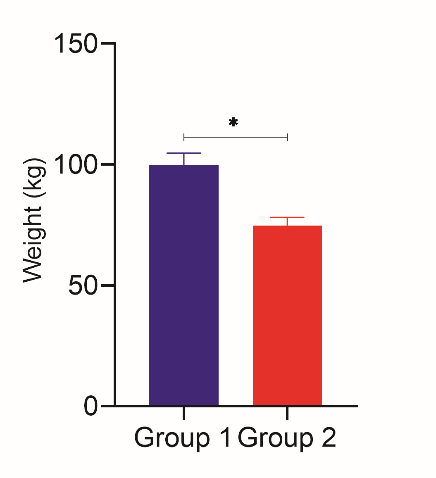 Figure S1. Weights of roup 1 and roup 2 (Mean ± SEM) (1, n=13; 2, n=3), * P<0.05. S2. Viability of cells as a function of nutraceutical treatment  Chondrocytes derived from both groups were viable at day 21 of culture with no significant differences in viability between treatment groups or between age groups. 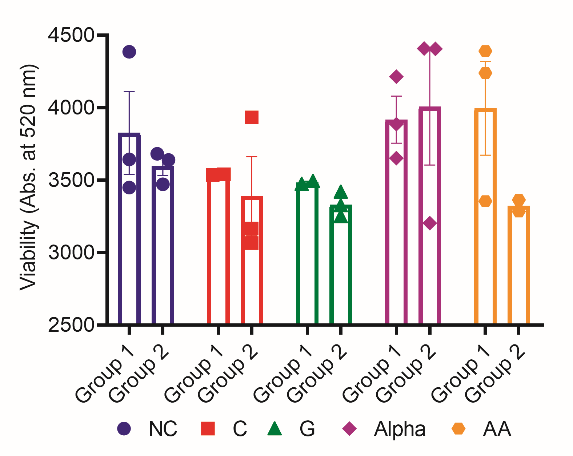 Figure S2. Viability of cultured chondrocytes at ay 21 for both groups as a function of nutraceutical treatments. (Mean ± SEM) (n = 3). No statistical differences among age groups or nutraceutical treatments were observed.S3. A representative image of glycosaminoglycan (GAG) staining with scale bar on it 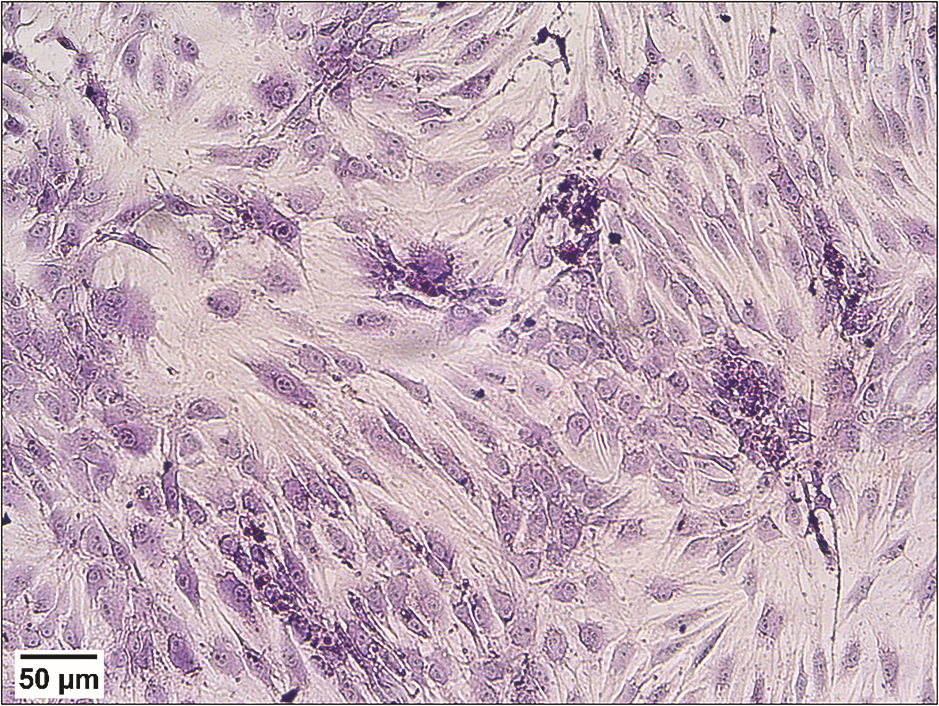 Figure S3. Toluidine Blue GAG staining of NC of roup 2 with the scale bar shown.S4. Variations in the gene expression of key chondrogenic, osteogenic and inflammatory markers as a function of weight and nutraceutical treatment Table S1. A summary of how gene expression of key chondrogenic, osteogenic and inflammatory markers differed from the negative control as a function of nutraceutical treatment for both groups. Light ray represents a ratio above 1 while rk ray represents a ratio below 1. Nutraceutical/GeneCOL2A1COL10A1ACANBMP-2FOXO1SOX-9NOS2MMP13TNFIAP6C roup 1C roup 2G roup 1G roup 2Alpha roup 1Alpha roup 2AA roup 1AA roup 2